令和５年度くずし字講座のご案内古記録を解読して、江戸時代の土佐の城下町の人々の暮らしをのぞいてみませんか？オーテピア高知図書館では、昨年度に引き続き、郷士坂本家の本家でもある城下の富商才谷屋の「順水日記」を解読する講座を開催します。高知の歴史や文化に興味をお持ちの方の参加をお待ちしております。実施日時・会場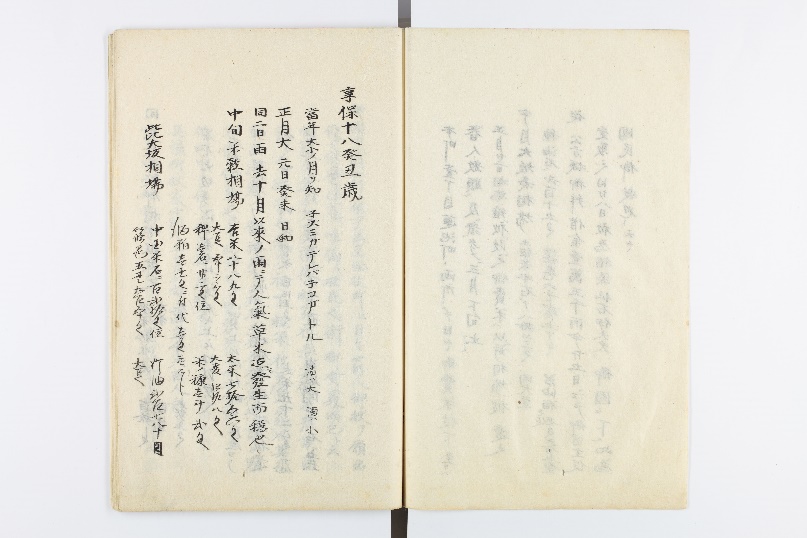 毎月第２・第４水曜日　１８時 ～ １９時３０分オーテピア４階 研修室にて第１回は令和5(2023)年4月12日（水）からです。以降の詳しい日程は受講者に改めてお知らせします定員／費用３０名（先着順）／無料発熱や風邪の症状（せき・のどの痛み・全身痛など）がある方は、参加をご遠慮ください。講座内容講師が解読し解説を加えていく形でおこないます。＜講師＞亀尾　美香（かめお みか）氏（高知県立坂本龍馬記念館主任学芸員）＜テキスト＞順水日記（じゅんすいにっき）＜高知県立図書館所蔵＞郷士坂本家の本家でもある城下の富商才谷屋の日記。藩政中期の商家の暮らしぶりなどがわかる好史料です。参加申込方法　※原則、継続して受講してください。来館、電話、メールにて先着順で受け付けます。氏名、連絡先電話番号をお申し出ください。＜来館＞オーテピア高知図書館３階⑥高知資料デスク＜電話＞０８８－８２３－４９４６（代表）＜メール＞toiawase@library.kochi.jp※件名を「くずし字講座」とし、氏名（ふりがな）、連絡先電話番号を送信　メール受信後に図書館より返信を差し上げます。問い合わせ　　オーテピア高知図書館　情報資料管理担当（高知資料担当）渡邊　古谷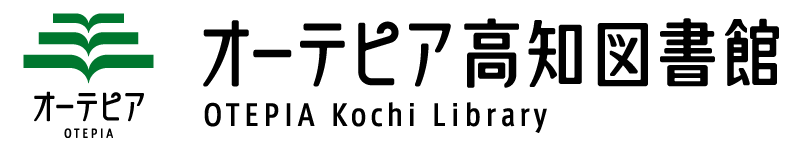 